9 -ое заседание  28 -созываҠАРАР                                                            РЕШЕНИЕ12 август    2020 й.                      №  56                    12 августа    2020 г.О повестке дня девятого   заседания  Совета сельского поселения Мутабашевский сельсовет муниципального района Аскинский район  Республики Башкортостан В соответствии с Федеральным законом «Об общих принципах организации местного самоуправления в Российской Федерации», Уставом сельского поселения Мутабашевский сельсовет муниципального района Аскинский  район Республики Башкортостан и Регламентом Совета сельского поселения  Мутабашевский сельсовет муниципального района Аскинский район  Республики Башкортостан Совет сельского поселения Мутабашевский сельсовет муниципального района Аскинский район  Республики Башкортостан решил:включить в повестку дня девятого  заседания  Совета   сельского поселения Мутабашевский  сельсовет муниципального района Аскинский район  Республики Башкортостан следующие вопросы:1. О публичных слушаниях по проекту  решения Совета сельского поселения Мутабашевский сельсовет муниципального района      Аскинский район  Республики  Башкортостан  «О назначении публичных слушаний по вопросу внесения изменений в карту градостроительного зонирования с.Старый Мутабаш СП Мутабашевский  сельсовет МР Аскинский район РБ».2. О  проекте решения Совета сельского поселения Мутабашевский сельсовет муниципального района Аскинский район Республики Башкортостан «О внесении изменений  и дополнений в Устав сельского поселения Мутабашевский сельсовет муниципального района Аскинский район Республики Башкортостан».3. ОБ УТВЕРЖДЕНИИ ПОРЯДКА ПРИСВОЕНИЯ НОВЫХ НАИМЕНОВАНИЙ И ПЕРЕИМЕНОВАНИЯ УЛИЦ, ПЛОЩАДЕЙ, ЭЛЕМЕНТОВ УЛИЧНО-ДОРОЖНОЙСЕТИ И ИНЫХ СОСТАВНЫХ ЧАСТЕЙ НАСЕЛЕННЫХ ПУНКТОВМУНИЦИПАЛЬНОГО ОБРАЗОВАНИЯ.            Глава сельского поселения Мутабашевский сельсовет муниципального района Аскинский район Республики БашкортостанИ.М.ХусаеновБАШҠОРТОСТАН РЕСПУБЛИКАҺЫАСҠЫН  РАЙОНЫ   МУНИЦИПАЛЬ РАЙОНЫНЫҢ МОТАБАШ АУЫЛ  СОВЕТЫ АУЫЛ  БИЛӘМӘҺЕ ХӘКИМИӘТЕ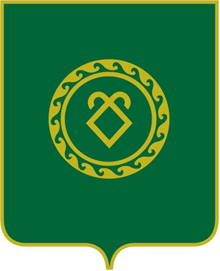 РЕСПУБЛИКА  БАШКОРТОСТАНСОВЕТСЕЛЬСКОГО ПОСЕЛЕНИЯМУТАБАШЕВСКИЙ СЕЛЬСОВЕТМУНИЦИПАЛЬНОГО РАЙОНААСКИНСКИЙ РАЙОН